L'ordre des veillées sera défini à votre arrivée en fonction de l'organisation de la semaine (présence des animateurs et disponibilité des salles)Nos animateurs ne seront présents et animeront que les soirées organisées par le centre. Le reste des soirées est sous votre responsabilité. 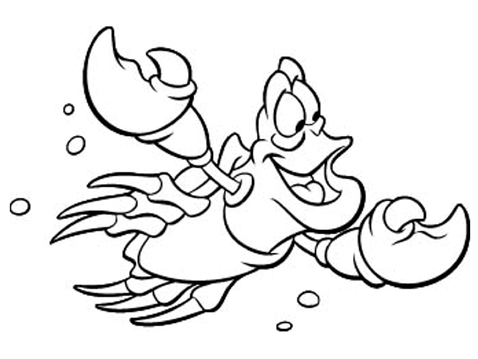 PAIMPOLPROJET EMERAUDEdu  Lundi 26 juin au Samedi 1er juillet 2017 Ecole Immaculée Conception4 avenue du Général Leclerc36500 BUZANCAISEcole Immaculée Conception4 avenue du Général Leclerc36500 BUZANCAIS 20 CM2 + 2 adultes + 1 chauffeur 20 CM2 + 2 adultes + 1 chauffeur 20 CM2 + 2 adultes + 1 chauffeurLundi 26Juin 2017Arrivée vers 12h Accueil - Installation au Centre- Présentation  Pêche à pied sur les rochers BM :  16h02 (102)- Découvrir les animaux sur les rochers- Pêche à pied dans les vasques et les rochers.Soirée libre sous la responsabilité des enseignantsMardi 27Juin 2017Etude des animaux marins en salle- Comprendre le phénomène des marées- Etude du mode de vie des animaux dans leur milieu : nourriture, déplacement, protection.- Identifier et classer les animaux  Sortie safari des bords de merDécouverte ludique du milieuDévelopper le sens de l’observationSe sensibiliser au milieu naturelLand artSoirée Contes de Bretagne et d’ailleurs animée par le centreMercredi 28Juin 2017Visite du port PaimpolHM :11h07- Le port à écluses - Les bateaux de pêche et de plaisance - les infrastructures d'un portSortie découverte des oiseaux de merBM : 17h30 (81)- Observer les oiseaux de mer dans leur milieu naturel. - Utiliser la lunette ornithologique.Soirée libre sous la responsabilité des enseignantsJeudi  29Juin 2017Excursion à la journée à la réserve des 7îles (du 1er mars à fin juin)Randonnée sur le sentier des douaniers de la Clartée Ploumanac’h13h45 : Croisière de 2h30 autour de la réserve ornithologique des 7 îles(fou de bassan, Macareux moine, Pingouin torda …)Excursion à la journée à la réserve des 7îles (du 1er mars à fin juin)Randonnée sur le sentier des douaniers de la Clartée Ploumanac’h13h45 : Croisière de 2h30 autour de la réserve ornithologique des 7 îles(fou de bassan, Macareux moine, Pingouin torda …)Soirée tableau de nœuds marins animée par le centreVendredi  30Juin 2017Sortie littorale sur le sentier des douaniers- Observation et lecture du paysage pour acquérir le vocabulaire de la géographie côtière- Découverte de la lande et des arbresDépart 14h à cause de l’horaire de maréeEtude des alguesBM :18h59 (63)- Découvrir les algues et leurs diversités : formes, couleurs, tailles.- Comprendre le rôle écologique des algues- Montrer les domaines d’utilisation Boum animée par le centre Samedi 1erJuillet 2017rangement des valisesdépart vers 9h